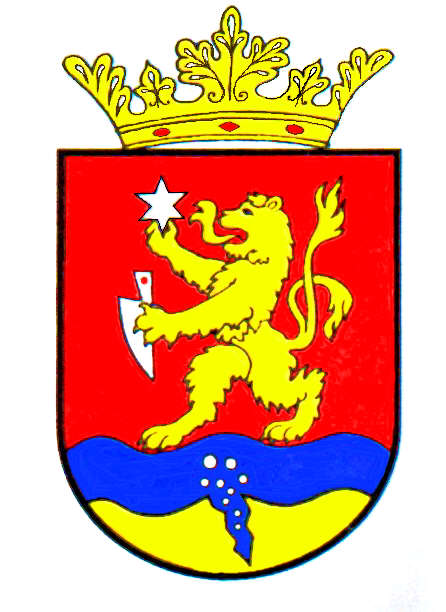   P O L G Á R M E S T E R           RÉPCELAKMeghívóRépcelak Város Önkormányzatának Képviselő-testülete 2018. augusztus 30-án, csütörtökön 17.30 órakor ülést tart, melyre tisztelettel meghívom.Az ülés helye: Répcelaki Közös Önkormányzati Hivatal Tanácskozó teremAz 1-18.  napirendi pontok anyagát csatoltan megküldöm. Répcelak, 2018. augusztus 23.			 Szabó József 	   							              polgármester           Napirend           NapirendElőadó:Az adóbevételek alakulásaSzabó-Kósa Máriaadó csoport vezetőTájékoztató a Répcelaki Általános Iskola működéséről, különös tekintettel az évkezdésreAz Általános Iskola és az Önkormányzat együtműködésének tapasztalataiDr. Mesterházyné Jánosa MagdolnaiskolaigazgatóTájékoztató a 750 éves évforduló ünnepségének előkészületeirőlSzabó József polgármesterA helyi adókról szóló önkormányzati rendelet módosításaSzabó József polgármesterIntézkedési terv végrehajtásáról döntésSzabó József polgármesterPályázati kiírás a Répcelaki Művelődési Ház és Könyvtár igazgatói beosztásának ellátásáraSzabó József polgármesterDöntés az STKH Nonprofit Kft. fióktelep létesítési kérelméről Szabó József polgármesterÖnkormányzati termőföldek haszonbérletére beérkezett ajánlatok elbírálásaSzabó József polgármesterRépcelaki Városüzemeltetési és Szolgáltató Nonprofit Kft. támogatási kérelmeSzabó József polgármesterÖnkormányzati tulajdonú lakáshoz dologi beruházásra forrás biztosításaSzabó József polgármesterZálogjogi ranghely bejegyzés iránti kérelemSzabó József polgármesterTulajdonosi hozzájárulás kérése emlékhely kialakításáhozSzabó József polgármesterOvi-Sport Közhasznú Alapítvány – ovi sport programra pályázat benyújtásaSzabó JózsefpolgármesterRendezési terv módosításához véleményezési szakasz lezárásaSzabó JózsefpolgármesterPiachoz rehabilitációs szakmérnök biztosításához pénzügyi fedezet biztosítása  Nonprofit Kft. részéreSzabó Józsefpolgármester16.17.18.Rekortán pálya melletti terület tereprendezésére pénzügyi fedezet biztosítása SE részéreGördülő fejlesztési terv elfogadásaTulajdonba vételi megállapodás aláírása Vasivíz Zrt-velSzabó JózsefpolgármesterSzabó JózsefpolgármesterSzabó Józsefpolgármester